y=2x-4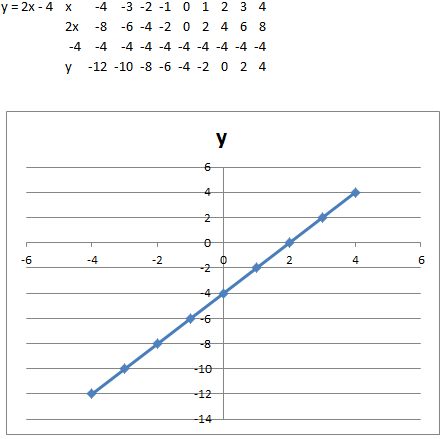 5x-2y=6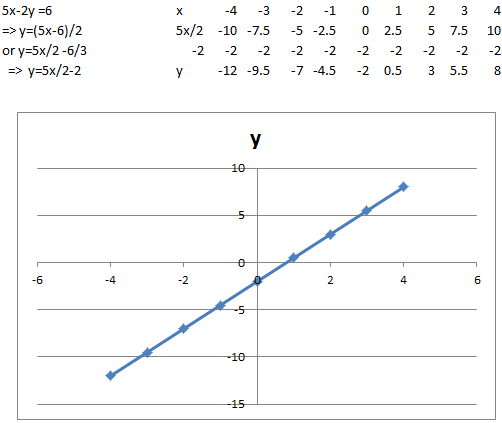 3x+4y-12=0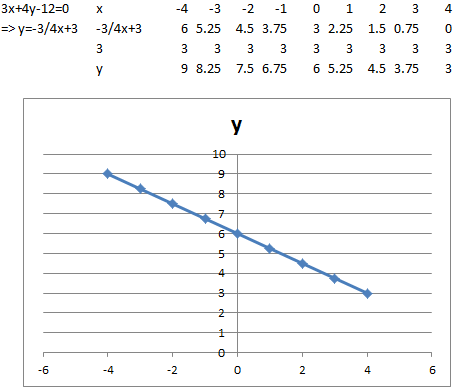 FormulaMidpoint of a line segment   					Equation of a line						 Slope of a line 							 Slope of a line given points on line				Length of line segment or distance between 2 points		Parallel lines have the same slope				Perpendicular lines slopes multiply to give -1			ExercisesFind the Mid-point, Slope, Length of line segment and Equation of the lines for the following points and   and  Perpendicular Lines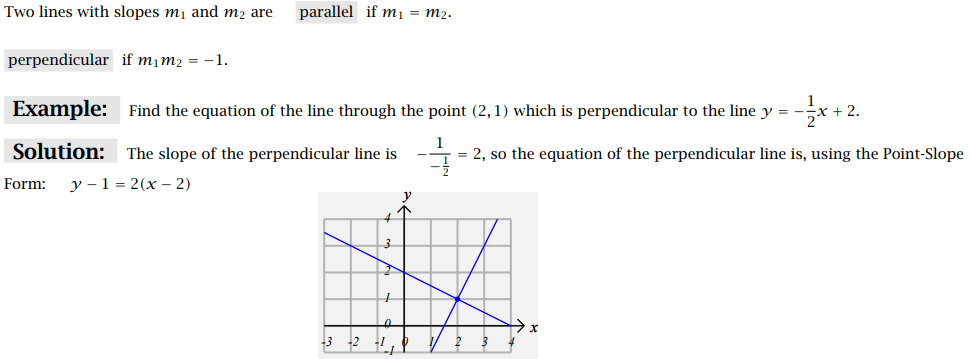 